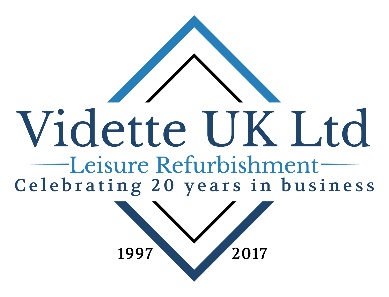 Carpenter/ Working Foreman RequiredClosing Date 11th March 2020£ Available on request – dependant on experience Location – No Fixed Location, required to work in South London and Surrounding Home Counties. Head Office for Interview is; Coulsdon, Surrey.Start Date – as soon as possibleMust hold a Full UK Driving LicenseVidette is looking to recruit a Carpenter/Working Foreman to join the business. The appropriate candidate must hold experience within the field stated. Since its launch in 1997, Vidette UK LTD has grown significantly in its time and has fast become one of the leading names in Pub Refurbishment and reactive/planned maintenance in the South East of London. We take exceptional pride in our ability to train and promote our staff from apprentice level through the ranks to site/office management.The right candidates will receive: Company VehicleFuel CardExcellent rate of pay dependent on experienceMonday – Friday availability for work with overtime option on Weekend In house trainingFlexible Holiday UniformIf you would like to apply please send your CV / Candidate Information to the email address below.Contact – Amie FrazerReference – Carpenter/Working FormanEmail – amie@vidette.co.ukPhone – 020 8763 8896